Nota: ao dorso deste impreso indícase a documentación que deberá adxuntar. 									VILA DE CRUCES_____ DE ___________________ DE 20______ASINADO:EXCMO. SR. ALCALDE DO CONCELLO DE VILA DE CRUCES. PONTEVEDRA.Aos efectos anteriores, axúntase a documentación indicada no art. 11 do  DECRETO 144/2016, de 22 de setembro, polo que se aproba o Regulamento único de regulación integrada de actividades económicas e apertura de establecementos (Marcar cunha X a documentación aportada segundo proceda)    Copia do DNI/NIE ou documentación acreditativa da representación.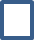 Unha memoria explicativa da actividade que se pretenda realizar que detalle os aspectos básicos da mesma, a súa localización e o establecemento ou establecementos onde se vai a desenrolar.O xustificante de pago dos tributos municipais que resulten preceptivos.Unha declaración da persoa titular da actividade ou do establecemento, no seu caso, suscrita por un técnico competente, de que se cumpren todos os requisitos para o exercicio da actividade e de que o establecemento reúne as condicións de seguridade, salubridade e as demais previstas en el plan urbanístico.O proxecto e a documentación técnica que resulte esixible segundo a natureza da actividade ou instalación. A estes efectos, enténdese por proxecto o conxunto de documentos que definen as actuacións a desenrolar, co contido e detalle que lle permita á Administración coñecer o obxeto delas e determinar o seu axuste á normativa urbanística e sectorial aplicable, segundo o regulado na normativa de aplicación. O proxecto e a documentación técnica serán redactados e asinados por persoa técnica competente.A autorización ou declaración ambiental, no seu caso.As demais autorizacións e informes sectoriais que sexan preceptivos.No seu caso, o certificado de conformidade emitido polas entidades de certificación de conformidade municipal..COMUNICACIÓN PREVIA AO INICIO DA ACTIVIDADE OU APERTURA ESTABLECEMENTOS COMERCIAIS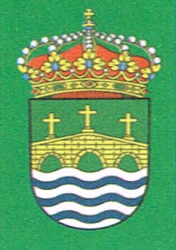 REXISTROINTERESADOINTERESADOINTERESADOINTERESADOINTERESADOINTERESADOINTERESADOINTERESADODNINOME E APELIDOS / RAZÓN SOCIALNOME E APELIDOS / RAZÓN SOCIALNOME E APELIDOS / RAZÓN SOCIALNOME E APELIDOS / RAZÓN SOCIALNOME E APELIDOS / RAZÓN SOCIALNOME E APELIDOS / RAZÓN SOCIALNOME E APELIDOS / RAZÓN SOCIALRÚA/LUGARRÚA/LUGARPARROQUIAPARROQUIANÚMERONÚMEROPISOPORTACÓDIGO POSTALMUNICIPIOPROVINCIATELÉFONOTELÉFONOCORREO ELECTRONICOCORREO ELECTRONICOCORREO ELECTRONICOREPRESENTANTEREPRESENTANTEREPRESENTANTEREPRESENTANTEREPRESENTANTEDNIDNINOME E APELIDOS / RAZÓN SOCIALNOME E APELIDOS / RAZÓN SOCIALNOME E APELIDOS / RAZÓN SOCIALTELÉFONOCORREO ELECTRONICODOCUMENTO QUE ACREDITA REPRESENTACIÓNDOCUMENTO QUE ACREDITA REPRESENTACIÓNDATOS DA ACTIVIDADEDATOS DA ACTIVIDADEDATOS DA ACTIVIDADEDATOS DA ACTIVIDADEDATOS DA ACTIVIDADEDATOS DA ACTIVIDADEDATOS DA ACTIVIDADEDATOS DA ACTIVIDADEDESCRICIÓN ACTIVIDADEEPÍGRAFE I.A.E.EPÍGRAFE I.A.E.EPÍGRAFE I.A.E.LOCALIZACIONSUPERFICIE M2SUPERFICIE M2REF.CATASTRALNOME COMERCIALNOME COMERCIALCOMUNICACIÓN E DECLARACIÓNCOMUNICO: A apertura do establecemento ou inicio da actividade especificada, sen realizar obras.DECLARO:Que se cumpren tódolos requisitos para o exercicio da actividade e que o local e as instalacións reúnen as condicións de seguridade, salubridade e as demais previstas no planeamento urbanístico, cumprindo, así mesmo, tódolos requirimento técnicos e administrativos. Que  conto todas as autorizacións e informes sectoriais para o inicio da actividade. DATA DE INICIO DA ACTIVIDADE:______/______/______ (se non se indica, entenderase que comeza no mesmo día de presentar a presente comunicación) 